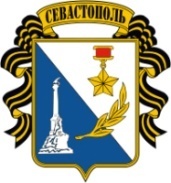 ЧУ «Общеобразовательная организация школа развития и творчества»299003, Российская федерация, г. Севастополь, ул. Симферопольская, 18Тел. 55-14-16, 54-93-16e-mail: school.razvitiya@mail.ruПРИКАЗ«11» января 2022г.								     № 01-ОДОб организации и проведенииустного собеседования по русскому языку в 9 классе Во исполнение пункта 17 «Порядка проведения государственной итоговой аттестации по образовательным программам основного общего образования», утвержденного приказом от 07.11.2018 Минпросвещения России № 189, Рособрнадзора № 1513 (далее – Порядок ГИА-9), «Рекомендациями по организации и проведению итогового собеседования по русскому языку в 2022 году», направленными письмом Рособрнадзора от 30.11.2021 № 04-454, в целях проведения итогового собеседования в очной формеПРИКАЗЫВАЮ:Провести основной этап итогового устного собеседования по русскому языку в  9 классе 09.02.2022г. с 9.00 час.Назначить ответственным организатором проведения итогового устного собеседования заместителя директора по УВР Шмата В.В.:2.1. обеспечить организационно-методическое сопровождение проведения устного собеседования;2.2. тиражирование и сканирование материалов для проведения итогового устного собеседования;2.3. оценивание выполнения заданий итогового устного собеседования по русскому языку непосредственно в процессе ответа обучающегося;2.4. передачу материалов итогового устного собеседования в день проведения итогового устного собеседования в региональный центр обработки информации;2.5. хранение на бумажном носителе списков участников итогового устного собеседования, протоколов эксперта для оценивания ответов участников итогового устного собеседования, ведомостей учета проведения итогового устного собеседования в аудиториях, журналов проведения итогового собеседования, а так же аудиофайлов с записями ответов участников итогового устного собеседования.3.  Предоставить для проведения итогового устного собеседования по русскому языку кабинет № 04.4.  Рабочему по комплексному обслуживанию зданий и сооружений Логвиненко В.Н.:4.1. подготовить кабинет для проведения итогового устного собеседования;4.2. проверить состояние и исправность противопожарного инвентаря.5.  Назначить организатором вне аудитории учителя обществознания Антоненко В.Г.6. Назначить экспертом и экзаменатором-собеседником в аудитории следующих учителей:7. Эксперту и организатору строго следовать методическим рекомендациям по проведению модели итогового устного собеседования в 9 классе.8. Назначить техническим специалистом учителя математики Кушнареву О.Е.9.    Техническому специалисту обеспечить информационно-технологическое сопровождение модели итогового устного собеседования.10. Заместителю директора по УВР Шмату В.В. внести изменения в расписание уроков 09.02.2022г. 11. Классному руководителю 9-го класса Смирновой В.Н.  довести сведения о дате и времени проведения ИУС-9 до ведома родителей (законных представителей) обучающихся.12.  Контроль за исполнением приказа оставляю за собой.Директор								В.А. БурдинаКабинетЭкзаменатор-собеседникЭксперт      № 7/1Смирнова Виталина НиколаевнаЧернецова Елена Петровна